Fakultná nemocnica s poliklinikou Nové Zámky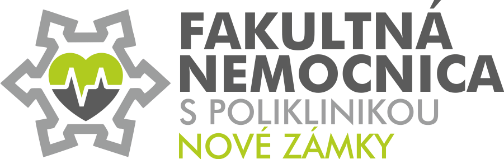 Slovenská ulica 11 A, 940 34 Nové ZámkyTel: +421 (0) 35 691 2111  E-mail: email@nspnz.sk   	Web: www.nspnz.sk                                           Úsek medicínskeho riaditeľaPRIJATÉ OPATRENIA V SÚVISLOSTI S PANDÉMIOU  COVID – 19S okamžitou platnosťou kontrolovaný vstup do nemocniceZamestnanciPacienti na MR vyšetrenie – vstup na MR cez zimnú záhradu (zboku budovy). Vlastná ochrana bude informovať pacientov o vstupe.Ambulantní pacientiTermín:	  ihneď							Zodp. Vlastná ochranaPriebežná kontrola vestibulu a priestorov pred výťahmiTermín: ihneď							Zodp.: Vlastná ochranaObmedziť zásadným spôsobom ambulantné vyšetrenia a zamedziť pohybu ambulantných pacientov po nemocnici (okrem akútnych stavov)Uzatvorenie ambulancií resp. JZS – oftalmológiaTermín:  od 16.3. do 29.3.				Zodp.: primár /vedúca sestraUzatvorenie resp. zásadné obmedzenie prevádzky na interných ambulanciáchTermín:  od 16.3. do 29.3.				Zodp.: primár /vedúca sestra Zrušenie ambulantných rehabilitačných výkonov a zrušenie poskytovania ambulantej rehabilitačnej starostlivostiTermín:  od 16.3. do 29.3.				Zodp.: primár /vedúca sestraObmedzenie výkonov na Rádiologickom oddelení len na akútne vyšetreniaTermín:  od 16.3. do 29.3.				Zodp.: primár /vedúca sestraNa odborných ambulanciách sa vyšetrujú len akútne stavyTermín:  od 16.3. do 29.3.				Zodp.: primár /vedúca sestraObmedzenie všetkých plánovaných operácií okrem onkologických, resp. tých, ktoré neznesú odkladTermín:  od 16.3. do 29.3.					Zodp.: primár /vedúca sestraInformovanie laickej verejnosti o prijatých opatreniach prostredníctvom médií, internetu resp. obecného rozhlasu v obciach novozámockého okresuTermín:  ihneď							Zodp.: Mgr. Baček, Mgr. Matej Upozornenie pacientov a zabezpečenie zo strany personálu - pohybu pacientov po nemocnici len v nevyhnutnom prípadeTermín:  ihneď							Zodp.: primár /vedúca sestraZrušenie všetkých porád resp. ich zásadné obmedzenie – zabezpečiť komunikáciu telefonicky, mailom, resp. smsTermín:  ihneď						            Zodp.: všetci vedúci pracovníciZrušiť plánované dovolenky do zahraničia. Dovolenku v zahraničí nahlásiť na medicínsky úsek FNTermín:  ihneď							Zodp.: primár /vedúca sestraVýdaj stravy pre zamestnancov bude zabezpečený výlučne do obedárov podľa harmonogramu výdaja. Ruší sa výdaj obedov pre dôchodcov. Termín:  16.3.2020		               Zodp.: vedúca jedálne, vedúca prevádzkyIdentifikácia miest s možnosťou UPV – kontrola technického vybavenia, medicinálne plyny, ventilátorTermín:  16.3.2020						   Zodp.: primár KAIM,  Ing. MiškóVytvorenie technických podmienok pre prechodné uzatvorenie časti chodby a ambulancií UP  v prípade podozrenia na výskyt infekcie koronavírusom u pacientaTermín:  do 17.3.2020						    Zodp.: primár UP, Ing. Miškó, Bc. HoppanVytvorenie podmienok pre rozšírenie posteľového fondu interných klinikách,                                 na Ortopedickom oddelení a Klinike FBLRTermín:  do 20.3.2020						Zodp.: primár /vedúca sestra--------------------------------------------------------------------------------------------------------------------------------------K bodu 5 pre obce.Občania ktorí majú príznaky na koronavírus, COVID 19 – kašeľ, teplotu 38 stupňov, bolesti svalov a kĺbov, pozitívnu cestovateľskú anamnézu aby necestovali do nemocnice lebo je uzavretá a obmedzené sú všetky výkony. Musia informovať telefonicky svojho obvodného lekára, ten bude informovať RÚVZ a po dohode s ním sa rozhodne čo s pacientom. Musia zostať doma v dobrovoľnej karanténe.--------------------------------------------------------------------------------------------------------------------------------------V Nových Zámkoch dňa 13.3.2020